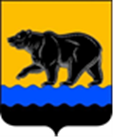 СЧЁТНАЯ ПАЛАТА ГОРОДА НЕФТЕЮГАНСКА16 мкрн., д. 23, помещение № 97, г. Нефтеюганск, Ханты-Мансийский автономный округ - Югра(Тюменская область), 628310, телефон: 20-30-54, факс: 20-30-63 е-mail: sp-ugansk@mail.ru_____________________________________________________________________________________Исх. СП-326-3 от 23.05.2023                    ЗАКЛЮЧЕНИЕ на проект изменений в муниципальную программу«Развитие жилищной сферы города Нефтеюганска»Счётная палата города Нефтеюганска на основании статьи 157 Бюджетного кодекса Российской Федерации, Положения о Счётной палате города Нефтеюганска, утверждённого решением Думы города Нефтеюганска от 22.12.2021 № 56-VII, рассмотрев проект изменений в муниципальную программу города Нефтеюганска «Развитие жилищной сферы города Нефтеюганска» (далее – проект изменений), сообщает следующее.1. При проведении экспертно-аналитического мероприятия учитывалось наличие экспертизы:1.1. Департамента финансов администрации города Нефтеюганска на предмет соответствия проекта изменений бюджетному законодательству Российской Федерации и возможности финансового обеспечения его реализации из бюджета города Нефтеюганска.1.2. Департамента экономического развития администрации города Нефтеюганска на предмет соответствия:- Порядку принятия решения о разработке муниципальных программ города Нефтеюганска, их формирования, утверждения и реализации, утверждённому постановлением администрации города Нефтеюганска от 18.04.2019 № 77-нп «О модельной муниципальной программе города Нефтеюганска, порядке принятия решения о разработке муниципальных программ города Нефтеюганска, их формирования, утверждения и реализации» (далее по тексту – постановление от 18.04.2019 № 77-нп);- Стратегии социально-экономического развития муниципального образования город Нефтеюганск, утверждённой решением Думы от 31.10.2018 № 483-VI «Об утверждении Стратегии социально-экономического развития муниципального образования город Нефтеюганск на период до 2030 года»;- структурных элементов (основных мероприятий) целям муниципальной программы;- сроков её реализации задачам;- целевых показателей, характеризующих результаты реализации муниципальной программы, показателям экономической, бюджетной и социальной эффективности, а также структурных элементов (основных мероприятий) муниципальной программы;- требованиям, установленным нормативными правовыми актами в сфере управления проектной деятельностью.2. Предоставленный проект изменений соответствует Порядку от 18.04.2019 № 77-нп.3. Проектом изменений планируется:3.1. Увеличения объёма финансирования муниципальной программы в 2023 году на 363 988,945 тыс. рублей по мероприятиям: 3.1.1. «Изъятие земельных участков и расположенных на них объектов, в целях реализации полномочий в области жилищных отношений, установленных законодательством Российской Федерации» департаменту муниципального имущества администрации города Нефтеюганска (далее – ДМИ) увеличить средства местного бюджета на сумму 11 871,243 тыс. рублей на выплату выкупной стоимости собственникам нежилых помещений.3.1.2. Региональный проект «Обеспечение устойчивого сокращения непригодного для проживания жилищного фонда» на основании дополнительного соглашения от 21.04.2023 № 3 к Соглашению о предоставлении субсидии местному бюджету из бюджета Ханты-Мансийского автономного округа – Югры от 10.01.2023 № 1-А/2023, ДМИ увеличить средства в общей сумме 353 208,572 тыс. рублей, в том числе: - за счёт средств окружного бюджета 321 419,800 тыс. рублей;- за счёт средств местного бюджета на сумму 31 788,772 тыс. рублей. 3.1.3. «Организационное обеспечение функционирования отрасли» департаменту градостроительства и земельных отношений уменьшить финансирование на общую сумму 1 090,870 тыс. рублей, в связи с экономией по свободным ставкам в сумме 1 062,870 тыс. рублей, перераспределением бюджетных ассигнований в сумме 28,000 тыс. рублей на муниципальную программу «Развитие жилищно-коммунального комплекса и повышение энергетической эффективности в городе Нефтеюганске».3.2. Корректировка целевых показателей:3.2.1. Значения показателей «Количество квадратных метров расселенного аварийного жилищного фонда, признанного таковым до 1 января 2017 года, тыс. кв. м.», «Количество граждан, расселенных из аварийного жилищного фонда, признанного таковым до 1 января 2017 года, человек» приведены в соответствие с соглашением о предоставлении субсидии из бюджета Ханты-Мансийского автономного округа-Югры бюджету муниципального образования.3.2.2. Значение показателя «Количество изъятых жилых/нежилых помещений и долей земельных участков, на которых они расположены для муниципальных нужд, помещений» увеличить до 4, в связи с изъятием земельных участков и расположенных на них объектов недвижимости для муниципальных нужд.  4. Финансовые показатели, содержащиеся в проекте изменений, соответствуют расчётам, предоставленным на экспертизу.По итогам проведения экспертизы замечания и рекомендации отсутствуют.Председатель		     							 С.А. ГичкинаИсполнитель:инспектор инспекторского отдела № 3Счётной палаты города НефтеюганскаТатаринова Ольга Анатольевнател. 8 (3463) 20-30-54